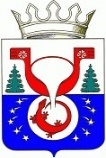 ТЕРРИТОРИАЛЬНАЯ ИЗБИРАТЕЛЬНАЯ КОМИССИЯОМУТНИНСКОГО РАЙОНАКИРОВСКОЙ ОБЛАСТИПОСТАНОВЛЕНИЕг. ОмутнинскО внесении изменений                                                                                                                                 в состав участковой избирательной комиссии                                               Омутнинского района №756В соответствии со статьями 26, 27, 29 Федерального закона «Об основных гарантиях избирательных прав и права на участие в референдуме граждан Российской Федерации» территориальная избирательная комиссия Омутнинского района Кировской области ПОСТАНОВЛЯЕТ:1. Освободить Курилову Анастасию Вячеславовну от обязанностей члена участковой избирательной комиссии №756 с правом решающего голоса до истечения срока полномочий.	2. Назначить членом участковой избирательной комиссии №756 с правом решающего голоса Губину Наталью Геннадьевну, 1 августа 1961 года рождения, образование среднее профессиональное, пенсионер,  для назначения в состав комиссии предложена Региональное отделение Социалистической политической партии «СПРАВЕДЛИВАЯ РОССИЯ – ПАТРИОТЫ – ЗА ПРАВДУ» в Кировской области.3. Опубликовать настоящее постановление на официальном Интернет - сайте муниципального образования Омутнинский муниципальный район Кировской области (omutninsky.ru).09.08.2022№50/480Заместитель председателя территориальной избирательной комиссии Омутнинского района Н.Г.КоролеваСекретарьтерриториальной избирательной комиссии Омутнинского района  Е.И. Корякина